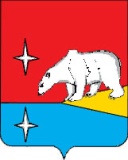 РОССИЙСКАЯ  ФЕДЕРАЦИЯЧУКОТСКИЙ    АВТОНОМНЫЙ    ОКРУГГЛАВА ИУЛЬТИНСКОГО МУНИЦИПАЛЬНОГО РАЙОНАП О С Т А Н О В Л Е Н И Еот  16 сентября 2013 года                       №  201 -пг                                             пос. Эгвекинот   В соответствии со статьей 22 Федерального закона от 21 декабря 1994 года № 69-ФЗ «О пожарной безопасности», на основании приказа МЧС России от 4 апреля 2013 года № 228 «О внесении изменений в Порядок привлечения сил и средств подразделений пожарной охраны, гарнизонов пожарной охраны для тушения пожаров и проведения аварийно-спасательных работ, утвержденный приказом МЧС России от 5 мая 2008 года № 240», руководствуясь Уставом Иультинского муниципального района, с целью определения порядка привлечения сил и средств для тушения пожаров и проведения аварийно-спасательных работ на территории Иультинского муниципального района, обеспечения взаимодействия служб жизнеобеспечения и специальных служб с подразделениями пожарной охраны министерств и ведомств,  П О С Т А Н О В Л Я Ю:  1. Утвердить прилагаемое Расписание выезда сил и средств подразделений пожарной охраны, гарнизонов пожарной охраны для тушения пожаров и проведения аварийно-спасательных работ на территории Иультинского муниципального района.2. Определить, что при тушении пожаров и проведении аварийно-спасательных работ на территории Иультинского муниципального района проводятся необходимые действия по обеспечению безопасности людей, спасению имущества, в том числе:2.1. проникновение в места распространения (возможного распространения) опасных факторов пожаров, а также опасных проявлений аварий, катастроф и иных чрезвычайных ситуаций;2.2. использование при необходимости дополнительно имеющихся в наличии у собственника средств связи, транспорта, оборудования, средств пожаротушения и огнетушащих веществ с последующим урегулированием вопросов, связанных с их использованием, в установленном порядке;2.3. ограничение или запрещение доступа к местам пожаров, а также зонам аварий, катастроф и иных чрезвычайных ситуаций, ограничение или запрещение движения транспорта и пешеходов на прилегающих к ним территориях;2.4. непосредственное руководство тушением пожара осуществляется руководителем тушения пожара (РТП) – прибывшим на пожар старшим оперативным должностным лицом пожарной охраны Государственной противопожарной службы, которое управляет на принципах единоначалия личным составом пожарной охраны, участвующим в тушении пожара, а также привлеченными к тушению пожара силами.3. Руководителям предприятий и организаций, независимо от форм собственности и ведомственной принадлежности, разработать порядок организации тушения пожаров на своих объектах, где отразить действия работников (обслуживающего персонала) по возможному тушению пожара до прибытия пожарной охраны. Организовать обучение и подготовку работников (обслуживающего персонала) действиям при возникновении пожара.4. Руководителям предприятий и организаций, независимо от форм собственности, привести в исправное состояние и содержать в постоянной готовности все имеющиеся пожарные автомобили и технику, приспособленную для тушения пожаров.5. Рекомендовать начальнику ГКУ ПЧ-2 ППС ЧАО Иванову С.Г., Главам поселений, руководителям организаций и предприятий всех форм собственности разработать со всеми службами жизнеобеспечения городских и сельских поселений района инструкции взаимодействия в повседневной деятельности и на период ликвидации пожаров, аварий и последствий от чрезвычайных ситуаций.6. Признать утратившим силу постановление Главы Иультинского муниципального района от 14 июня 2012 года № 161-пг «О введении в действие расписания выезда сил и средств Иультинского гарнизона пожарной охраны для тушения пожаров, проведения аварийно-спасательных работ на территории Иультинского муниципального района».          7. Контроль за исполнением настоящего постановления возложить на заместителя Главы Администрации – начальника Управления промышленной и сельскохозяйственной политики Абакарова А.М.                                                                                                                      А.Г. МаксимовПроект постановления Главы  Иультинского муниципального   района  «Об утверждении Расписания выезда сил и средств подразделений пожарной охраны, гарнизонов пожарной охраны для тушения пожаров и проведения аварийно-спасательных работ на территории Иультинского муниципального района» от «16» сентября 2013 г. №201 - пгПодготовил:                                                                         Д.С. ЕлисеевСогласовано:                                                                    	А.М. Абакаров                                                                                               А.А. Васин								Е.И. Михно								                                                                                   	                                                                                   М.А. БукинРазослано: дело, округ, прокуратура, Аппарат Губернатора и Правительства,                   Главное Управление МЧС РФ по ЧАО, ГКУ Упр. ГЗ и ПС ЧАО,                   Упр. пром. и с/х пол-ки., Упр. соц. пол-ки, Отдел ГО и ЧС, ИФ ГУП                   ЧАО «Чукоткоммунхоз», МУП ЖКХ «Иультинское», ГБУЗ ЧОБ ФИРБ,                    Морпорт, Аэропорт, ПЧ-2, ПЧ-10, ОМВД, ЭГРЭС, ЗАО ЧТК,                     ИУ =Эгвекинот= « Чукотснаб», ИЛТУ, ГП ЧАО «ДРСУ № 2»,                     Главам поселений района, редакция.       РАСПИСАНИЕ ВЫЕЗДАподразделений пожарной охраны для тушения пожаров и проведения аварийно-спасательных работ на территории Иультинского муниципального района Чукотского автономного округаПримечание: 1.  С –  силы и средства привлекаются при предварительном согласовании с руководством объекта.2.  ОНД БР – отделение надзорной деятельности по Иультинскому району ГУ МЧС России по Чукотскому автономному округу.3. При получении первого сообщения о пожаре в нижеперечисленных объектах (участках территории муниципального образования) предусматривается высылка следующей техники (при ее наличии в местных гарнизонах пожарной охраны):административные здания органов государственной власти, органов местного самоуправления, общественные организации, избирательные участки и учреждения здравоохранения, театры и кинотеатры, детские дома и интернаты, школы, гостиницы, общежития, детские сады и ясли и другие здания с массовым пребыванием людей - две автоцистерны, автолестница (коленчатый подъемник) и автомобиль газодымозащитной службы;склады лесопиломатериалов - две автоцистерны, автолестница (коленчатый подъемник), пожарная насосная станция и рукавный автомобиль;музеи, книгохранилища, библиотеки и архивные учреждения - две автоцистерны, автомобили углекислотного тушения и водозащитной службы;здания (сооружения) высотой свыше 3 этажей - две автоцистерны, автолестница (коленчатый подъемник), автомобиль газодымозащитной службы и автонасос высокого давления;жилые дома в ночное время суток - две автоцистерны;нефтебазы, хранилища легковоспламеняющихся и горючих жидкостей - две автоцистерны, автолестница (коленчатый подъемник), автомобиль порошкового тушения и автомобиль воздушно-пенного тушения;подвалы - две автоцистерны, автомобиль воздушно-пенного тушения и автомобиль газодымозащитной службы;объекты из легких металлических конструкций с полимерным утеплителем - две автоцистерны, автолестница (коленчатый подъемник), автомобиль технической службы, пожарная насосная станция и рукавный автомобиль;безводные районы - две автоцистерны, насосная станция, рукавный автомобиль и вспомогательная техника.4. При отсутствии в местных гарнизонах пожарной охраны соответствующей техники количество сил и средств, направляемых на объекты, предусмотренные пунктом 3 настоящего примечания, определяется начальником местного гарнизона пожарной охраны с учетом того, что их количество не должно быть меньше, чем предусмотрено для направления к месту вызова по номеру (рангу) пожара "Пожар N 1-бис".ПЕРЕЧЕНЬ сил и средств подразделений пожарной охраны и аварийно-спасательных формирований сопредельных муниципальных образований, выделяемых для тушения пожаров и проведения аварийно-спасательных работ на территории Иультинского муниципального района, в интересах которого разрабатывается Расписание выезда, с указанием расстояния до центра муниципального образования, маршрутов следования и состояния дорожных покрытийИультинский  район расположен в северо-восточной части Чукотского автономного округа, между двумя побережьями поперек Чукотского полуострова, пересекается Полярным кругом и 180-м меридианом, имеет площадь 134,6 тыс.кв.км. и граничит с Чаунским, Чукотским  и Анадырским  районами. Протяженность с севера на юг- 350 км., с запада на восток 300 км.В состав района входит городское поселение Мыс Шмидта, 6 национальных сел  (Амгуэма, Ванкарем, Конергино, Нутэпэльмен, Уэлькаль, Рыркайпий)  и  городское поселение Эгвекинот, которое является  районным центром. Всего проживает в районе 5300 человек. 	Поселок Эгвекинот  расположен на берегу залива Креста,  который впадает в Берингово  море, в 32 км. от  юга  Полярного круга  на 66*19* северной широты и 179*7* западной долготы. Расстояние от Эгвекинота  до Анадыря -270 км., до Магадана -1850 км. Сам залив представляет собой фьорд, вытянутый с юга на север на расстояние 16,2 км., шириной 1,8-4,0 км. Глубина в бухте составляет 35 метров. Общая площадь поселка составляет около 100 гектаров, он окружен сопками, вершины которых достигают 800 метров над уровнем  моря. В административном подчинении находится поселок энергетиков – Эгвекинот-2 (бывший поселок Озерный), что в 13 км. севернее, где работает Эгвекинотская  Государственная районная электростанция, общая мощность - 28 МВТ, тепловая – 65 Гкал. Основной вид топлива – уголь (годовой запас составляет 85-94 тыс.тонн), который доставляется в период летней навигации морским судном из города Анадырь.        	Расстояние  от  пос. Эгвекинот  до села Амгуэма – 91 км., до села Ванкарем – 270 км., до села Нутэпэльмен – 250 км., до села Конергино – 60 км., до села Уэлькаль – 110 км., Рыркайпий – 380 км;В связи с территориальной удаленностью, суровыми климатическими условиями, слаборазвитой инфраструктурой (отсутствие заправок на всём пути следования), отсутствием круглогодичных автомобильных дорог с твердым покрытием, связывающих с другими муниципальными образованиями, привлечение сил и средств подразделений пожарной охраны и аварийно-спасательных формирований с граничащих муниципальных образований не представляется возможным.ОПИСАНИЕ территориальных границ районов и подрайонов выезда подразделений пожарной охраны и аварийно-спасательных формирований, специализированных частей по тушению крупных пожаров ППС (далее - СПЧ), зон ответственности ОПТКП, пожарных поездов, границ акваторий для пожарно-спасательных судов, а также условий, при которых они направляются в подрайоны выезда по первому сообщению о пожареПодразделения противопожарной службы Чукотского автономного округа: «Пожарная часть № 2 противопожарной службы ЧАО».Район выезда - территория в границах п. Амгуэма (91 км от п. Эгвекинот), п. Озерный (13 км. от п. Эгвекинот), филиал аэропорт «Залив Креста» ФКП «Аэропорты Чукотки» (5 км от п. Эгвекинот), нефтебаза «Чукотснаб» (1,2 км.). ВПО ПАСОП аэропорта  «Залив Креста». Район выезда - территория в границах аэропорта «Залив Креста». Подрайон выезда – п. Озерный, п. Эгвекинот (по согласованию).          3.      Добровольная пожарная охрана:ДПФ ИФГП ЧАО с. Конергино. Район выезда для участия в тушении  пожаров  и  проведении   аварийно-спасательных работ - село Конергино. ДПФ ИФГП ЧАО с. Амгуэма. Район выезда для участия в тушении  пожаров  и  проведении   аварийно-спасательных работ - село Амгуэма.ДПФ ИФГП ЧАО с. Уэлькаль. Район выезда для участия в тушении  пожаров  и  проведении   аварийно-спасательных работ - село Уэлькаль.ДПФ ИФГП ЧАО с. Ванкарем. Район выезда для участия в тушении  пожаров  и  проведении   аварийно-спасательных работ -  село Ванкарем.ДПФ ИФГП ЧАО с. Нутэпэльмэн. Район выезда для участия в тушении  пожаров  и  проведении   аварийно-спасательных работ - село Нутэпэльмен. ПОРЯДОК выезда для тушения пожаров и проведения аварийно-спасательных работ должностных лиц органов управления и подразделений пожарной охраны, аварийно-спасательных формирований, судебно-экспертных учреждений ППСВ целях дальнейшего совершенствования организации тушения пожаров и проведения аварийно-спасательных работ в Иультинском гарнизоне пожарной охраны, устанавливается:Выезд подразделений Иультинского гарнизона пожарной охраны согласно Расписания выезда производится:при поступлении заявки о пожаре по телефону;при поступлении заявки о пожаре в устной форме (постовому у фасада здания пожарного подразделения);по внешним признакам;при срабатывании системы автоматического вызова пожарных подразделений.Порядок выезда дежурных караулов  ГКУ «ПЧ№2 ППС ЧАО»:Дежурный караул пожарной части № 2 во главе с начальником караула и РТП выезжает в пределах территории городского поселения Эгвекинот согласно Расписания выезда, выезд ПЧ № 2 за пределы территории городского поселения Эгвекинот, осуществляется с учетом выполнения требований определённых приложением № 5 к Расписанию выезда.  Расчёт отделения на АЦ-40 ПЧ № 2 во главе с начальником караула выезжает в границах района выезда ПЧ № 2 или в подрайон, определенный в приложении 1 к Расписанию выезда  - согласно Расписания выезда по указанию РТП, либо по решению начальника ГКУ «ПЧ№2 ППС ЧАО».Дежурный караул пожарной части № 2 во главе с начальником дежурного караула выезжает при получении  по любым средствам связи о признаках пожара (задымлении, запахе дыма, отблесках пламени и т.п.) на объекте, только на охраняемый объект.Расчёт отделения на АЦ-40 ПЧ № 2 во главе с начальником караула выезжает на территорию охраняемого объекта, в пределах территории городского поселения Эгвекинот,  только по указанию начальника ГКУ «ПЧ№2 ППС ЧАО», в соответствии с требованиями, изложенными в приложении 4 Расписания выезда.Начальник Иультинского гарнизона пожарной охраны или лицо, исполняющее его обязанности, выезжает:на все пожары, аварии, дорожно-транспортные происшествия и места проведения аварийно-спасательных работ, где привлекаются подразделения ГКУ «ПЧ№2 ППС ЧАО», с учётом возможности оперативного прибытия в район выезда подразделений ГКУ «ПЧ№2 ППС ЧАО»;на все сообщения о заложенных взрывных устройствах и угрозах проведения террористических актов;по распоряжению начальника территориального гарнизона пожарной охраны Чукотского автономного округа или лица его замещающего.Ответственный дежурный по Иультинскому гарнизону пожарной охраны выезжает на все пожары, чрезвычайные ситуации, социально-значимые происшествия, по решению начальника Иультинского гарнизона пожарной охраны:В городском поселении Эгвекинот:в рабочее время по рангу «Пожар № 2» или выше, во вне рабочее время по рангу «Пожар № 1» и выше;при чрезвычайных ситуациях, на которые привлекаются силы и средства Иультинского гарнизона пожарной охраны;при социально-значимых происшествиях.За пределы городского поселения Эгвекинот:при пожарах, на которые привлекаются силы и средства Иультинского гарнизона пожарной охраны по рангу «Пожар № 2»; при чрезвычайных ситуациях, связанных с пожарами;при социально-значимых происшествиях.Выезд на место происшествия  газодымозащитной  службы  Иультинского гарнизона пожарной охраны осуществлять, не предоставляется возможным, по причине отсутствия базы и средств ГДЗС.  Начальник нештатной службы связи Иультинского гарнизона пожарной охраны, при поступлении информации о пожаре, на котором работают силы и средства по рангу «Пожар № 2», об аварии, чрезвычайной ситуации, выезжает на место происшествия по распоряжению начальника Иультинского гарнизона пожарной охраны.Начальники пожарных частей (или их заместители) в рабочее время выезжают с дежурным караулом своих подразделений на все случаи работы по тушению пожаров и проведения аварийно-спасательных работ, во вне рабочее время по рангу «Пожар № 1» и выше, в пределах территориальных границ своего района выезда.Дознаватель отделения надзорной деятельности по Иультинскому району  ГУ МЧС России по Чукотскому автономному округу (далее - ОНД ИР) выезжает к месту пожара немедленно при получении сообщения о пожаре. Время прибытия к месту вызова осуществляется с учётом места происшествия (населенный пункт вне пункта постоянной дислокации сотрудника ОНД ИР (места его нахождения). Оперативный дежурный  ОМВД России по Иультинскому району при получении сигнала о пожаре от диспетчера ЕДДС (по запросу РТП), немедленно направляет на место пожара следственно-оперативную группу. Следственно-оперативная группа на месте пожара руководствуется Инструкцией о порядке взаимодействия и обмена информацией между ЕДДС Иультинского района и ОМВД России по Иультинскому району.Основные задачи, возлагаемые по направлениям деятельности:На центральный пункт пожарной связи ГКУ «ПЧ№2 ППС ЧАО»Прием сообщений, поступающих по телефонным линиям «01» и другим каналам связи о пожарах, других происшествиях.Своевременная высылка подразделений ГКУ «ПЧ№2 ППС ЧАО», ответственного дежурного по Иультинскому гарнизону пожарной охраны и руководящего состава ГКУ «ПЧ№2 ППС ЧАО», сотрудника ОНД ИР, в соответствии с требованиями, изложенными в приложении 7 к Расписанию выезда, обеспечение оперативного контроля за их выездом, служб жизнеобеспечения и др. организаций,  осуществление оперативно-диспетчерской связи и связи оповещения.Сбор, обработка и своевременная передача в установленном порядке информации, поступающей с места пожара или АСР от руководителя тушения пожара (проведения АСР).Оповещение и сбор к месту службы руководящего или всего личного состава подразделений ГКУ «ПЧ№2 ППС ЧАО» - по решению начальника ГКУ «ПЧ№2 ППС ЧАО», согласно установленного порядка (схем) оповещения. Сбор сведений о количестве личного состава, наличии в боевом расчёте и в резерве пожарной техники и огнетушащих средств на дежурные сутки в подразделениях пожарной охраны Иультинского гарнизона.Прием и передача распоряжений руководства Главного управления МЧС России по Чукотскому автономному округу, руководства ГКУ «ПЧ№2 ППС ЧАО», руководителя тушения пожара (проведения АСР).Контроль за вводом в расчет резервной пожарной техники при объявлении в районе выезда подразделений ГКУ «ПЧ№2 ППС ЧАО» пожаров рангов «Пожар № 2», при получении распоряжения от руководителя тушения пожара (проведения АСР), ответственного  дежурного по Иультинскому гарнизону пожарной охраны, начальника Иультинского гарнизона пожарной охраны.Полномочия должностных лиц подразделений ГКУ «ПЧ№2 ППС ЧАО» при тушении пожара (проведении АСР) и других происшествиях:Начальник дежурного караула, при выезде на пожар и АСР в свой район выезда, имеет право решать вопрос о необходимости выезда других пожарных автомобилей, находящихся в расчете пожарной части, в том числе специальных пожарных автомобилей, находящихся в расчете в пересадку. О принятом решении на высылку начальник дежурного караула через диспетчера ЕДДС обязан доложить непосредственному руководству.Руководитель тушения пожара (проведения АСР) – имеет право вызывать на пожары (АСР) необходимое количество сил и средств.При тушении особо сложных пожаров при чрезвычайных ситуациях с участием других видов пожарной охраны функции по координации деятельности других видов пожарной охраны возлагаются на старших оперативно-должностных лиц противопожарной службы.ПОРЯДОК привлечения к тушению пожаров и проведению аварийно-спасательных работ технических средств, приспособленных для тушения пожаровПредприятия и организации расположенные на территории Иультинского муниципального района, выделяющие в целях пожаротушения и проведению аварийно-спасательных работ приспособленную и вспомогательную технику в соответствии с действующим Расписанием выезда, запроса диспетчера ЕДДС Иультинского района по вызову пожара ранга № 2, а также по распоряжению руководителя тушения пожара (РТП).ПОРЯДОКвыезда объектовых подразделений ППС и подразделений иных видов пожарной охраны для тушения пожаров и проведения аварийно-спасательных работ за пределы территории охраняемого объекта (организации)Объектовые, ведомственные, добровольные подразделения пожарной охраны выезжают на пожары за пределы охраняемого предприятия в соответствии с  Расписанием выезда сил и средств подразделений пожарной охраны, гарнизонов пожарной охраны для тушения пожаров и проведения аварийно-спасательных работ на территории Иультинского муниципального района Чукотского автономного округа. Привлечение сил и средств дежурного караула ГКУ «ПЧ№2 ППС ЧАО» на тушение пожара за пределы населенного пункта места постоянной дислокации (п. Эгвекинот), осуществляется после проведения  сбора личного состава части свободного от несения службы и введения в расчет резервной техники.   Привлечение сил и средств дежурного караула объектового подразделения ВПО ПАСОП аэропорт «Залив Креста», осуществляется в соответствии с Расписанием выезда по номеру вызова № 1-бис, №2 по указанию начальника Иультинского  гарнизона пожарной охраны, при предварительном согласовании с руководством филиала аэропорт «Залив Креста» ФКП «Аэропорты Чукотки».Привлечение сил и средств объектовых добровольных пожарных команд Муниципального Унитарного предприятия жилищно-коммунального хозяйства «Иультинское» для участия в тушении  пожаров  и  проведении   аварийно-спасательных работ, осуществляется при предварительном согласовании с руководителем МУП ЖКХ «Иультинское».Привлечение сил и средств объектовых добровольных пожарных команд Иультинского филиала Государственного предприятия «Чукоткоммунхоз» для участия в тушении  пожаров  и  проведении   аварийно-спасательных работ, осуществляется при предварительном согласовании с руководителем ИФ ГП «Чукоткоммунхоз».ПОРЯДОКиспользования резервной пожарной и аварийно-спасательной техники, а также сбора личного состава, свободного от несения службы, при объявлении повышенного номера (ранга) пожараНачальник пожарной части  ГКУ «ПЧ№2 ППС ЧАО» и его заместитель имеют право вывести из расчета основную технику с заменой её резервной техникой в следующих случаях:выхода из строя основного пожарного автомобиля и при отсутствии      возможности немедленно устранить неисправность;проведение текущего ремонта;проведение технического обслуживания пожарной техники.Основанием сбора личного состава, свободного от несения службы, являются:возникновение крупного пожара;недостаток основных сил и средств;объявление повышенного номера (ранга) пожара;усиленный вариант несения службы;действия по сигналам гражданской обороны;возникновение на территории Иультинского муниципального района чрезвычайных ситуаций;действие особого противопожарного режима.В случаях, не терпящих отлагательства, решение  о сборе личного состава принимает старшее должностное лицо, прибывшее на пожар,  через дежурного диспетчера ЕДДС Иультинского района.Дежурный диспетчер ЕДДС Иультинского района осуществляет порядок оповещения и сбора личного состава подразделений в соответствии с план-схемой оповещения и сбора личного состава при пожарах, проведении АСР и чрезвычайных ситуациях на обслуживаемой территории Иультинского гарнизона.Оповещенный личный состав незамедлительно прибывает в подразделение по месту дислокации с дальнейшим получением команды (распоряжения) старшего должностного лица по оперативному убытию (выезду) к месту пожара и (или) проведения аварийно-спасательных работ.ИНСТРУКЦИИпо взаимодействию с аварийно-спасательными, аварийно-восстановительными службами и службами жизнеобеспеченияВзаимодействие ЕДДС (единая дежурная диспетчерская служба) Иультинского муниципального района с ЦДС (центральная диспетчерская служба) ИФ ГП ЧАО «Чукоткоммунхоз».В целях оперативного реагирования и эффективной ликвидации  пожаров, проведения на месте пожара аварийно-спасательных и других неотложных работ вышеупомянутые службы обязаны:ЕДДСВ случае необходимости  использования пожарных гидрантов для обеспечения работ на пожаре, диспетчер ЕДДС сообщает диспетчеру ЦДС о производстве забора воды из водопроводной сети.При необходимости повышения давления в водопроводной сети сообщает об этом диспетчеру ЦДС. ИФ ГП ЧАО  «Чукоткоммунхоз»По требованию диспетчера ЕДДС, диспетчер ВКХ осуществляет повышение давления в водопроводной сети на указанном участке не менее 4,0 атм.Своевременно информировать диспетчера  ЕДДС о прекращении подачи воды, в связи с выходом из строя отдельных участков водопровода, или в связи с проведением плановых ремонтных работ. По требованию пожарной охраны производить ремонтные работы пожарных гидрантов и установку указателей пожарных гидрантов в соответствии с актами. Взаимодействие ЕДДС Иультинского муниципального района с оперативно-дежурной  службой  ОМВД России по Иультинскому району. В целях оперативного реагирования и эффективной ликвидации  пожаров, вышеупомянутые службы обязаны:		ЕДДСВ случае поступления на ЕДДС сообщения о пожаре, диспетчер ЕДДС немедленно направляет подразделения пожарной охраны к месту вызова, при этом ставит в известность руководителя следственно-оперативной группы (СОГ). Диспетчер  ЕДДС  запрашивает СОГ по телефону через дежурную часть ОМВД России по Иультинскому району - «02»; дополнительный : 2-27-58;Диспетчер ЕДДС получив сообщения о происшествиях, которые относятся к сфере ответственности следственно-оперативных групп, незамедлительно передаёт полученную информацию оперативному дежурному ОМВД России по Иультинскому району. ОМВД России по Иультинскому районуПри получении оперативным дежурным ОМВД России по Иультинскому району сообщения о пожарах, стихийных бедствиях, авариях на объектах населенного пункта и района, пострадавших от пожаров, без  промедления информировать диспетчера ЕДДС Иультинского района по телефонам «01»;2-26-07, 89246698057 руководитель СОГ и руководитель тушения пожара (РТП) согласовывают свои  действия и местонахождение в целях максимальной эффективности сотрудничества при тушении пожара.  Взаимодействие ЕДДС Иультинского района с главным щитом управления  (ГЩУ) ОАО Энергетики и электрификации  «Чукотэнерго»  Эгвекинотской ГРЭСВ целях соблюдения правил электробезопасности во время ликвидации пожаров и  исключения случаев поражения электротоком участников тушения пожаров, вышеупомянутые службы обязаны:ЕДДСПри необходимости производства  отключений токоведущих частей линий или установок, диспетчер ЕДДС по телефону 57-2-22 через диспетчера ГЩУ сообщает о пожаре и вызывает дежурную бригаду, в случае занятости номера, производит вызов бригады по телефону 57-1-31. По окончании тушения пожара, при отсутствии на месте тушения дежурной бригады,  диспетчер ЕДДС сообщает диспетчеру ГЩУ  об окончании тушения пожара и возможности включения отключенных потребителей.ГЩУ Эгвекинотской ГРЭС  Диспетчер ГЩУ должен немедленно направить к месту пожара дежурную бригаду электриков и сообщить диспетчеру ЕДДС  время выезда.По прибытии к месту пожара (аварии) старший дежурной бригады обязан:	доложить руководителю тушения пожара (РТП) или начальнику оперативного штаба (НШ) о прибытии;	получить задание и сообщить РТП или НШ о необходимых мерах по снятию напряжения; производить снятие напряжения по указанию РТП или НШ с последующим сообщением диспетчеру ГЩУ и РТП.Старший дежурной бригады имеет право давать рекомендации РТП или НШ по расстановке сил и средств во избежание попадания личного состава пожарной охраны в места, где электрооборудование или токоведущие части находятся под напряжением. Просить помощи в содействии у РТП или НШ по решению вопроса о снятии напряжения в труднодоступных местах. Устное сообщение дежурной бригады является разрешением для производства тушения пожара вблизи и на отключенных частях и установках.Во время тушения пожара бригада и РТП согласовывают свои  действия и местонахождение в целях максимальной эффективности сотрудничества при тушении пожара.  Отъезд дежурной бригады  с места пожара во время тушения согласовывается с РТП.4. Взаимодействие ЕДДС Иультинского района с отделением скорой медицинской помощи (СМП) ГБУЗ «ЧОБ» филиал – Иультинская районная больница	В целях успешной ликвидации пожаров и оказанию медицинской помощи, пострадавшим в результате пожара или чрезвычайных ситуациях на территории п.Эгвекинот  вышеупомянутые службы обязаны:ЕДДСПри получении сведений о наличии пострадавших диспетчер ЕДДС по телефонам «03»; 2-25-64 вызывает  дежурную бригаду СМП к месту пожара или аварии  для принятия экстренных мер по предотвращению ЧС или смягчению ее последствий.При  получении сообщения о пожарах на объектах с массовым пребыванием людей диспетчер ЕДДС немедленно направляет подразделения пожарной охраны, согласно Расписания выезда, совместно с дежурной бригадой СМП.(СМП) ГБУЗ «ЧОБ» филиал – Иультинская районная больница.Диспетчер службы скорой помощи по запросу  диспетчера ЕДДС направляет к месту пожара (аварии) бригаду скорой медицинской помощи.По прибытию к месту пожара (аварии) старший бригады скорой помощи обязан:доложить о своем прибытии руководителю тушения пожара или начальнику оперативного штаба; выяснить у руководителя тушения пожара или начальника оперативного штаба обстановку по количеству пострадавших и жертв; определить потребность в работниках скорой помощи и при необходимости вызвать дополнительные бригады; произвести инструктаж работников бригады.Отъезд бригады с места пожара (аварии), когда в ней нет необходимости,  осуществляется с разрешения руководителя тушения пожара или начальника оперативного штаба.В случае обнаружения пожара бригадой СМП, находящейся на выезде, сообщить диспетчеру ЕДДС по телефонам  «01»;  2-26-07 (или по радиосвязи).Информировать диспетчера ЕДДС о поступивших в приемный покой лицах пострадавших от термических ожогов.ИНСТРУКЦИЯ по действиям сотрудников (работников) дежурно-диспетчерских служб при получении сообщений, не связанных с пожарами.   К сообщениям, не связанным с пожарами, относятся: - сообщения об авариях на водопроводе, коллекторно-канализационном хозяйстве города, представляющих опасность затопления чего-либо, сообщения об авариях на железнодорожном, автомобильном транспорте, если последствия последних представляют и способствуют возникновению пожара или имеются человеческие жертвы;- сообщения об угрозе обрушения зданий, сооружений и т.д.Оповещаются оперативно-должностные лица Иультинского гарнизона пожарной охраны и высылается пожарная техника на аварийно-спасательные работы, аварийные посадки воздушных судов в аэропорту «Залив Креста», на спасание людей в случаях, не связанных с пожарами, а также в случаях угрозы взрыва или пожара для выполнения специальных задач и видов работ с учётом особенности объектов, согласно требований изложенных в приложении 10 и в соответствии с Расписанием выезда, исходя из характера поступающих заявок, результатов опроса заявителя (ей) и (или) информации с места по прибытию первого подразделения пожарной охраны.Осуществляется выезд одного отделение на АЦ-40 во главе с начальником дежурной смены (караула, командиром отделения) – на тушение костров, мусора, травы, кустарника, свалок, отдельно стоящих бытовок, киосков, палаток и автомобилей, а так же, если объект пожара неизвестен и нет информации об угрозе людям, взрыва и др., для составления акта о пожаре или на проверку места ранее потушенного пожара.Оповещается ответственный дежурный по Иультинскому гарнизону пожарной охраны в соответствии с ежемесячным графиком, согласно требований изложенных в приложения 3 к Расписанию выезда.Выехавшие подразделения для ликвидации аварий или других чрезвычайных ситуаций поступают в распоряжение руководителя ликвидации аварии и убывают в подразделение с его разрешения.Оперативная информация по обстановке доводится дознавателю отделения надзорной деятельности по Иультинскому району  ГУ МЧС России по Чукотскому АО (или лицу его замещающее).При объявлении в районе выезда одного из подразделений пожарной охраны пожара рангов «Пожар №1-бис или №2» и возникновении в этом же районе или в районах выезда подразделений пожарной охраны, непосредственно граничащих с этим подразделением пожарной охраны, другого пожара ранга «Пожар № 2» – на указанный пожар высылаются силы и средства из ближайшего  подразделения пожарной охраны, а также силы и средства Иультинского гарнизона пожарной охраны в соответствии с Расписанием выезда.При получении сообщения о дорожно-транспортном происшествии (далее – ДТП), к месту ДТП высылается отделение на основном пожарном автомобиле, оснащенном аварийно-спасательным инструментом.В других случаях силы и средства подразделений пожарной охраны Иультинского гарнизона пожарной охраны высылаются по запросу руководителя тушения пожара, решению ответственного дежурного по Иультинскому гарнизону пожарной охраны или начальника И гарнизона пожарной охраны.Дежурный диспетчер, при получении от заявителей сообщений о происшествиях, чрезвычайных ситуациях, авариях не связанных с пожарами, должен немедленно переадресовать эти сообщения по имеющимся средствам связи в соответствующую дежурно-диспетчерскую службу экстренных оперативных служб, а также в единую дежурно-диспетчерскую службу Иультинского муниципального района для принятия соответствующих решений.Алгоритмы действий должностных лиц оперативной дежурной смены ЕДДС Иультинского района Чукотского автономного округа» при введении режима ПОВЫШЕННОЙ ГОТОВНОСТИ (режима ЧРЕЗВЫЧАЙНОЙ СИТУАЦИИ) заложены в документацию соответствующих рабочих мест.ПЕРЕЧЕНЬорганизаций, на которые при получении первого сообщения о пожаре направляются силы и средства пожарной охраны и аварийно-спасательных формирований по повышенному номеру (рангу) пожараСВЕДЕНИЯ о специальных пожарных автомобилях и вспомогательной технике, высылаемой для тушения пожаров в соответствии с особенностями объекта Пожарный автомобиль автоцистерна АЦ-40 (УРАЛ-5557)          Предназначен для доставки к месту пожара (аварии, катастрофы) личного состава, средств связи, специального оборудования, инструмента, воды и пены для тушения пожаров и проведения аварийно-спасательных работ; Привлечение АЦ-40 (УРАЛ-5557) для тушения пожара и проведения аварийно-спасательных работ осуществляется в соответствии с Расписанием выезда или по распоряжению РТП. Пожарный автомобиль автоцистерна АА-8-60 (КАМАЗ-43118)         Предназначен для доставки к месту пожара (аварии, катастрофы) личного состава, средств связи, специального оборудования, инструмента, воды и пены для тушения пожаров и проведения аварийно-спасательных работ; Привлечение АА-8-60 (КАМАЗ-43118) для тушения пожара и проведения аварийно-спасательных работ осуществляется в соответствии с Расписанием выезда или по распоряжению РТП. Автоколенчатый подъемник АКП-1804  (ЗИЛ-130).Предназначен для доставки расчета к месту пожара и выполнения следующих работ на пожаре:- подъема пожарных в верхние этажи здания для организации эвакуации людей или тушения пожара;- эвакуации людей в случае невозможности использования стационарных эвакуационных путей или других средств;- подачи огнетушащих веществ на высоту; - как наблюдательный пункт при штабе пожаротушения;- для закрепления прожекторов и освещения места пожара;- для подъема и перемещения грузов при разборке конструкций.Привлекается:- по вызову  согласно Расписания выезда;- на здания этажностью 3 этажа и выше; 
- в подрайон выезда по повышенному номеру на культурно-зрелищные учреждения и учреждения с массовым пребыванием людей; 
- по распоряжению РТП;        Специальная пожарные автомобили направляются к месту пожара и проведению аварийно-спасательных работ по решению руководителя тушения пожара на основании обстановки, складывающейся на пожаре, прогноза ее развития, оценки тактических возможностей подразделений гарнизона пожарной охраны.СПИСОК объектов, входящих в специальный перечень, перечень объектов, критически важных для национальной безопасности страны, других особо важных пожароопасных объектов, особо ценных объектов культурного наследия народов Российской Федерации.На территории Иультинского муниципального района расположен один объект, входящий в специальный перечень, перечень объектов, критически важных для национальной безопасности страны, других особо важных пожароопасных объектов – Филиал ОАО «Чукотэнерго» Эгвекинотская ГРЭС, который  находится в 13 км от п. Эгвекинот. Основные и вспомогательные производственные здания Эгвекинотской ГРЭС размещены на территории площадью 173804 кв.м. площадь и протяженность границ объекта является режимной зоной. На территории объекта расположены: главный корпус электростанции, котлотурбинный цех с топливоподачей (угольный склад, эстакада), электроцех, бассейн, механический участок, ремонтно-строительный цех, медпункт, склад ГСМ, транспортный участок и другие технологические сооружения. Численность сотрудников ЭГРЭС составляет 204 человека, из них на критических участках объекта работают 64 человека.  Для тушения пожаров и проведения аварийно-спасательных работ на объектах Эгвекинотской ГРЭС необходимо привлечение сил и средств подразделений пожарной охраны по повышенным номерам (рангам) вызова.Перечень объектов Эгвекинотской ГРЭС, на которые предусмотрен автоматический вызов № 2:Склад хранения ГСМ;Котлотурбинный цех;Эстакада топливоподачи;СПИСОКобъектов с массовым и ночным пребыванием людейСПИСОКулиц, объектов, населенных пунктов и участков территории, недостаточно обеспеченных источниками наружного противопожарного водоснабженияПОРЯДОК определения руководителя тушения пожара в организациях, охраняемых объектовыми и специальными подразделениями ППСОрганизация тушения пожаров на объектах Филиала ОАО «Чукотэнерго» Эгвекинотская ГРЭС и руководство тушением пожара до прибытия дежурного караула ГКУ «ПЧ№2 ППС ЧАО» определены «Планом тушения пожаров на Эгвекинотской ГРЭС». При возникновении пожара на объектах Филиала ОАО «Чукотэнерго» Эгвекинотской ГРЭС до прибытия дежурного караула ГКУ «ПЧ№2 ППС ЧАО» руководителем тушения пожара (далее - РТП) является начальник смены станции (далее - НСС), НСС обязан осуществлять общее руководство по тушению пожара.По прибытию дежурного караула ПЧ №2 обязанности РТП переходят к старшему должностному лицу ГКУ «ПЧ №2 ППС ЧАО».ПОРЯДОК незамедлительного убытия с места вызова объектовых, специальных и договорных подразделений ППС, осуществляющих тушение пожара и проведение аварийно-спасательных работ в своем подрайоне (районе) выезда, а также в случае привлечения их по повышенному номеру (рангу) пожара в район выезда другой части, при возникновении пожара или чрезвычайной ситуации в ЗАТО, в охраняемой организации, а также при сосредоточении на месте пожара и проведения аварийно-спасательных работ необходимого количества сил и средств гарнизона пожарной охраны, или объявлении ликвидации пожара, окончания проведения аварийно-спасательных работ.В случае привлечения пожарной техники с ВПО ПАСОП аэропорта «Залив Креста» согласно Расписания выезда в подрайон ГКУ «ПЧ№2 ППС ЧАО» с целью тушения пожара и проведения аварийно-спасательных работ, силы и средства привлекаемого подразделения поступают в распоряжение руководителя тушения пожара.После ликвидации пожара и (или) окончания проведения аварийно-спасательных работ осуществляется сбор и возвращение сил и средств подразделения к месту постоянного расположения к месту постоянного расположения  представляют собой действия по возвращению.Перед возвращением проводятся следующие мероприятия: проверка наличия личного состава подразделения, принимавшего участие в тушении пожара и проведении АСР;сбор и проверка комплектности пожарного инструмента и оборудования;размещение и крепление пожарного инструмента и оборудования на пожарных автомобилях;закрытие крышек колодцев пожарных гидрантов, открытых личным составом подразделений во время тушения пожара и проведения АСР. О завершении сбора сил и средств подразделения на месте пожара и их готовности к возвращению начальник караула, командир отделения докладывает руководителю тушения пожара, после чего руководитель тушения пожара о готовности к возвращению сообщает диспетчеру. Возвращение осуществляется только после указания руководителя тушения пожара.Возвращение проводится с заправленными водой автоцистернами, по кратчайшему маршруту, при поддержании постоянной связи с диспетчером.При одновременном возникновении на территории, охраняемой Иультинским гарнизоном пожарной охраны, двух и более крупных пожаров вопросы организации управления, тушения пожаров и проведения аварийно-спасательных работ решаются руководством Главного управления.Незамедлительное убытие сил и средств ВПО ПАСОП аэропорта «Залив Креста» с места вызова, а также в случае привлечения их по повышенному номеру (рангу) пожара в район выезда ГКУ «ПЧ№2 ППС ЧАО», осуществляется после перегруппировки и достаточном количестве сил и средств привлекаемых к тушению пожара и проведения аварийно-спасательных работ по распоряжению начальника Иультинского гарнизона пожарной охраны и в соответствии с Расписанием выезда. Об утверждении Расписания выезда сил и средств подразделений пожарной охраны, гарнизонов пожарной охраны для тушения пожаров и проведения аварийно-спасательных работ на территории Иультинского муниципального районаРайон(подрайон) выезда подразделенияНомер (ранг) пожараНомер (ранг) пожараНомер (ранг) пожараНомер (ранг) пожараНомер (ранг) пожараНомер (ранг) пожараАварийно-спасательные работыАварийно-спасательные работыРайон(подрайон) выезда подразделения№1№1№1-бис№1-бис№2№2Аварийно-спасательные работыАварийно-спасательные работыРайон(подрайон) выезда подразделенияПривлекаемые подразделенияРасчетное время прибытия к наиболее удаленной точке района выездаПривлекаемые подразделенияРасчетное время прибытия к наиболее удаленной точке района выездаПривлекаемые подразделенияРасчетное время прибытия к наиболее удаленной точке района выездаПривлекаемые подразделенияРасчетное время прибытия к наиболее удаленной точке района выезда123456789ПЧ-2 п.ЭгвекинотАЦ-40 ПЧ-2, ОНД-1чел.20 мин.АЦ-40 ПЧ-2,АА-8-60ПЧ-2,ОНД-1чел.20 мин.АЦ-40 ПЧ-2, АА-8-60 ПЧ-2, АЦ-40, АА-8-60 ВПО ПАСОП аэропорт «Залив Креста»20 мин.20 мин.12 мин.АЦ-40 ПЧ-2,АА-8-60ПЧ-2,ОНД-1чел.20 мин.Итого по видам:АЦ-40-1;АЦ-40-1;АЦ-40-1; АА-8-60 -1;АЦ-40-1; АА-8-60 -1;АЦ-40 -2; АА-8-60 -2;АЦ-40 -2; АА-8-60 -2;АЦ-40  -1;  АА-8-60  -1;АЦ-40  -1;  АА-8-60  -1;Всего:11224422ВПО ПАСОП аэропорт «Залив Креста» п.Эгвекинот   АА-8-60 ВПО ПАСОП аэропорт «Залив Креста»2 мин.АА-8-60ВПО ПАСОП аэропорт «Залив Креста» АЦ-40ВПО ПАСОП аэропорт «Залив Креста»      2 мин.АА-8-60ВПО ПАСОП аэропорт «Залив Креста» АЦ-40ВПО ПАСОП аэропорт «Залив Креста»      АА-8-60 ПЧ-210 мин.АА-8-60ВПО ПАСОП аэропорт «Залив Креста» АЦ-40ВПО ПАСОП аэропорт «Залив Креста»      10 мин.Итого по видам:АА-8-60 -1;АА-8-60 -1;АА-8-60 -1; АЦ-40 -1;АА-8-60 -1; АЦ-40 -1;АА-8-60 -2; АЦ-40 -1;АА-8-60 -2; АЦ-40 -1;АА-8-60 -1; АЦ-40 -1;АА-8-60 -1; АЦ-40 -1;Всего:11223322ДПФ ИФГП ЧАО «Чукоткоммунхоз» с. КонергиноАЦ-40 -1АЦ-40-1ДПК- 4 чел.АЦ-40-1ДПК- 4 чел.АЦ-40-1ДПК- 4 чел.Итого по видам:АЦ-40 -1АЦ-40 -1АЦ-40 -1АЦ-40 -1АЦ-40 -1АЦ-40 -1АЦ-40 -1АЦ-40 -1Всего:11111111ДПФ ИФГП ЧАО «Чукоткоммунхоз» с. АмгуэмаАЦ-40-1АЦ-40-1ДПК- 4 чел.АЦ-40-1ДПК- 4 чел.АЦ-40-1ДПК- 4 чел.Итого по видам:АЦ -40 -1АЦ -40 -1АЦ -40 -1АЦ -40 -1АЦ -40 -1АЦ -40 -1АЦ-40 -1АЦ-40 -1Всего:11111111ДПФ ИФГП ЧАО «Чукоткоммунхоз» с. УэлькальДПК- 4 чел.-ДПК- 4 чел.-ДПК- 4 чел.-ДПК- 4 чел.Итого по видам:--------Всего:--------ДПФ ИФГП ЧАО «Чукоткоммунхоз» с. ВанкаремДПК- 4 чел.-ДПК- 4 чел.-ДПК- 4 чел.-ДПК- 4 чел.-Итого по видам:--------Всего:--------ДПФ ИФГП ЧАО «Чукоткоммунхоз» с.НутэпэльменДПК- 4 чел.-ДПК- 4 чел.-ДПК- 4 чел.-ДПК- 4 чел.-Итого по видам:--------Всего:--------«ПЧ-10» п.Мыс ШмидтаАЦ-40 ПЧ-1015 мин.АЦ-40 ПЧ-10Филиал аэропорт п.Мыс Шмидта группа поискового и аварийно-спасательного обеспечения аэропорта «Мыс Шмидта» АЦ-40.АЦ-40 ПЧ-10Филиал аэропорт п.Мыс Шмидта группа поискового и аварийно-спасательного обеспечения аэропорта «Мыс Шмидта» АЦ-4015 мин.АЦ-40 ПЧ-10АЦ-40 аэропорта «Мыс Шмидта» 15 мин.Итого по видам:АЦ-40 -1;АЦ-40 -1;АЦ-40 -2;АЦ-40 -2;АЦ-40 -2; АЦ-40 -2; АЦ-40 -2;АЦ-40 -2;Всего:11222222Приложение 1.Перечень сил и средств подразделений пожарной охраны и аварийно-спасательных формирований сопредельных муниципальных образований, выделяемых для тушения пожаров и проведения аварийно-спасательных работ на территории муниципального образования, в интересах которого разрабатывается Расписание выезда, с указанием расстояния до центра муниципального образования, маршрутов следования и состояния дорожных покрытий.Приложение 2.Описание территориальных границ районов и подрайонов выезда подразделений пожарной охраны и аварийно-спасательных формирований, специализированных частей по тушению крупных пожаров ППС (далее - СПЧ), зон ответственности ОПТКП, пожарных поездов, границ акваторий для пожарно-спасательных судов, а также условий, при которых они направляются в подрайоны выезда по первому сообщению о пожаре.Приложение 3.Порядок выезда для тушения пожаров и проведения аварийно-спасательных работ должностных лиц органов управления и подразделений пожарной охраны, аварийно-спасательных формирований, судебно-экспертных учреждений ППС.Приложение 4.  Порядок привлечения к тушению пожаров и проведению аварийно-спасательных работ технических средств, приспособленных для тушения пожаров.Приложение 5.Порядок выезда объектовых подразделений ППС и подразделений иных видов пожарной охраны для тушения пожаров и проведения аварийно-спасательных работ за пределы территории охраняемого объекта (организации).Приложение 6.Порядок использования резервной пожарной и аварийно-спасательной техники, а также сбора личного состава, свободного от несения службы, при объявлении повышенного номера (ранга) пожара.Приложение 7.  Инструкции по взаимодействию с аварийно-спасательными, аварийно-восстановительными службами и службами жизнеобеспечения.Приложение 8.Инструкция по действиям сотрудников (работников) дежурно-диспетчерских служб при получении сообщений, не связанных с пожарами.Приложение 9.  Перечень организаций, на которые при получении первого сообщения о пожаре направляются силы и средства пожарной охраны и аварийно-спасательных формирований по повышенному номеру (рангу) пожара.Приложение 10.Сведения о специальных пожарных автомобилях и вспомогательной технике, высылаемой для тушения пожаров в соответствии с особенностями объекта.Приложение 11.  Список объектов, входящих в специальный перечень, перечень объектов, критически важных для национальной безопасности страны, других особо важных пожароопасных объектов, особо ценных объектов культурного наследия народов Российской Федерации.Приложение 12.Список объектов с массовым и ночным пребыванием людей.Приложение 13.  Список улиц, объектов, населенных пунктов и участков территории, недостаточно обеспеченных источниками наружного противопожарного водоснабжения.Приложение 14.  Порядок определения руководителя тушения пожара в организациях, охраняемых объектовыми и специальными подразделениями ППС.Приложение 15.  Порядок незамедлительного убытия с места вызова объектовых, специальных и договорных подразделений ППС, осуществляющих тушение пожара и проведение аварийно-спасательных работ в своем подрайоне (районе) выезда, а также в случае привлечения их по повышенному номеру (рангу) пожара в район выезда другой части, при возникновении пожара или чрезвычайной ситуации в ЗАТО, в охраняемой организации, а также при сосредоточении на месте пожара и проведения аварийно-спасательных работ необходимого количества сил и средств гарнизона пожарной охраны, или объявлении ликвидации пожара, окончания проведения аварийно-спасательных работ.                 Приложение № 1к Расписанию выезда сил и средств подразделений пожарной охраны, гарнизонов пожарной охраны для тушения пожаров и проведения аварийно-спасательных работ на территории Иультинского муниципального района Чукотского автономного округа                Приложение № 2к Расписанию выезда сил и средств подразделений пожарной охраны, гарнизонов пожарной охраны для тушения пожаров и проведения аварийно-спасательных работ на территории Иультинского муниципального  района Чукотского автономного округа                Приложение № 3к Расписанию выезда сил и средств подразделений пожарной охраны, гарнизонов пожарной охраны для тушения пожаров и проведения аварийно-спасательных работ на территории Иультинского муниципального района Чукотского автономного округа               Приложение № 4к Расписанию выезда сил и средств подразделений пожарной охраны, гарнизонов пожарной охраны для тушения пожаров и проведения аварийно-спасательных работ на территории Иультинского муниципального района Чукотского автономного округа№ п/пНаименование предприятийПоставляемая техникаКол-вотехникиКол-вочел-к№ телефонаМУП ЖКХ «Иультинское» п. ЭгвекинотК-700М АГП-1804 (ЗИЛ-130)Бульдозер Б-1701113Начальник2-27-14Государственноепредприятие  ИДРСУ,п. ЭгвекинотТрактор (К-700)Бульдозер (Т-130М)АВ – УРАЛ 44202-0311-311113Начальник 2-24-85ИФ ГП ЧАО «Чукоткоммунхоз» п. Эгвекинот Трактор (К-701)Б-170М1.01ЕМ-бульдозер1113Диспетчер2-23-55ВПО ГПАСОП филиалааэропорт «Залив Креста» ФКП «Аэропорты Чукотки»АЦ-40 (УРАЛ 5557)АА-8-60 (КАМАЗ-43118)112Диспетчер2-21-29 Приложение № 5к Расписанию выезда сил и средств подразделений пожарной охраны, гарнизонов пожарной охраны для тушения пожаров и проведения аварийно-спасательных работ на территории Иультинского муниципального района  Чукотского автономного округа                       Приложение № 6к Расписанию выезда сил и средств подразделений пожарной охраны, гарнизонов пожарной охраны для тушения пожаров и проведения аварийно-спасательных работ натерритории  Иультинского муниципального района Чукотского автономного округа             Приложение № 7к Расписанию выезда сил и средств подразделений пожарной охраны, гарнизонов пожарной охраны для тушения пожаров и проведения аварийно-спасательных работ на территории Иультинского муниципального района Чукотского автономного округа              Приложение № 8к Расписанию выезда сил и средств подразделений пожарной охраны, гарнизонов пожарной охраны для тушения пожаров и проведения аварийно-спасательных работ на территории Иультинского муниципального района Чукотского автономного округа                Приложение № 9к Расписанию выезда сил и средств подразделений пожарной охраны, гарнизонов пожарной охраны для тушения пожаров и проведения аварийно-спасательных работ на территории Иультинского муниципального района Чукотского автономного округа№  п/пНаименование объектаАдресТелефонГосударственное унитарное предприятие «Чукотснаб»Нефтебаза г.п. Эгвекинот2-31-442-24-18Муниципальное бюджетное общеобразовательное учреждение «Средняя  общеобразовательная  школа п. Эгвекинот»г.п. Эгвекинот, ул. Комсомольская 112-20-79Муниципальное бюджетное дошкольное образовательное учреждение  «Детский сад «Аленушка» п. Эгвекинот»г.п. Эгвекинот, ул. Попова 82-25-232-27-53Муниципальное    бюджетное  учреждение   культуры «Районный  центр  досуга  и  народного  достижения»г.п. Эгвекинот, ул. Советская 112-26-53Администрация Иультинского муниципального районаг.п. Эгвекинот, ул. Ленина 92-31-142-29-32Государственное бюджетное образовательное учреждение начального профессионального образования Чукотского автономного округа «Чукотский полярный техникум  п. Эгвекинот»г.п. Эгвекинот,ул. Рынтыргина 42-27-942-22-98Филиал Открытого Акционерного Общества энергетики и электрофикации «Чукотэнерго» Эгвекинотская ГРЭСИультинский район, п. Эгвекинот57-13057-131Федеральное государственное унитарное предприятие «ЧукотАвиа» филиал аэропорт  «Залив Креста»г.п. Эгвекинот, ул. Авиационная 52-33-062-30-01Открытое Акционерное Общество «Морской порт  Эгвекинот»г.п. Эгвекинот, ул. Портовая 12-22-72Государственное бюджетное учреждение здравоохранения «Чукотская окружная больница» филиал «Иультинская районная больница»  г.п. Эгвекинот,ул. Ленина 252-30-002-28-16МС(К) ОУ «С(К)ОШИ VIII вида п. Эгвекинот» Коррекционная школа-интернатп. Эгвекинот,ул. Полярная 6 «а»57-16157-128               Приложение № 10к Расписанию выезда сил и средств подразделений пожарной охраны, гарнизонов пожарной охраны для тушения пожаров и проведения аварийно-спасательных работ на территории Иультинского муниципального района Чукотского автономного округа          Приложение № 11к Расписанию выезда сил и средств подразделений пожарной охраны, гарнизонов пожарной охраны для тушения пожаров и проведения аварийно-спасательных работ на территории Иультинского муниципального района Чукотского автономного округа              Приложение № 12к Расписанию выезда сил и средств подразделений пожарной охраны, гарнизонов пожарной охраны для тушения пожаров и проведения аварийно-спасательных работ на территории Иультинского муниципального района Чукотского автономного округа№ п/пНаименование учрежденияЮридический  адресКонтактный телефонМуниципальное бюджетное образовательное учреждение «Центральная библиотечная система  Иультинского района»г.п. Эгвекинот, ул. Прокунина 12/12-22-01Муниципальное    бюджетное  учреждение   культуры «Районный  центр  досуга  и  народного  достижения»г.п. Эгвекинот, ул. Советская 112-26-53Администрация Иультинского муниципального районаг.п. Эгвекинот, ул. Ленина 92-31-142-29-32Муниципальное бюджетное дошкольное образовательное учреждение  «Детский сад «Аленушка» п. Эгвекинот»г.п. Эгвекинот, ул. Попова 82-25-232-27-53Муниципальное автономное образовательное учреждение дополнительного образования детей  «Центр дополнительного образования детей Иультинского района»г.п. Эгвекинот, ул. Прокунина 62-21-64Муниципальное автономное образовательное учреждение дополнительного   образования   детей  «Иультинская   районная    детская   школа   искусств»г.п. Эгвекинот,ул. Прокунина 62-21-302-26-40Муниципальное бюджетное общеобразовательное учреждение «Средняя  общеобразовательная  школа  п. Эгвекинот» г.п. Эгвекинот,ул. Комсомольская 112-20-792-20-14Государственное бюджетное образовательное учреждение начального профессионального образования Чукотского автономного округа «Чукотский полярный техникум  п. Эгвекинот»г.п. Эгвекинот,ул. Рынтыргина 42-27-942-22-98Муниципальное бюджетное образовательное учреждение дополнительного образования детей  «Центр дополнительного образования детей Иультинского района» (горнолыжная база «Снежинка»)г.п. Эгвекинот,ул. Комсомольская 12а2-20-29Муниципальное    бюджетное  учреждение   культуры «Эгвекинотский районный краеведческий музей»г.п. Эгвекинот, ул. Ленина 192-23-982-27-91Гостинично-торговый комплекс «Полюс»ИП. Кутынская О.К.г.п. Эгвекинот, ул. Комсомольская 62-33-282-21-35Филиал Открытого Акционерного Общества энергетики и электрофикации «Чукотэнерго» Эгвекинотская ГРЭСИультинский район, п.Озерный57-13057-131Федеральное государственное унитарное предприятие «ЧукотАвиа» филиал аэропорт  «Залив Креста»г.п. Эгвекинот,ул. Авиационная 52-33-062-30-01Открытое Акционерное Общество «Морской порт  Эгвекинот»г.п. Эгвекинот, ул. Портовая 12-22-72Государственное унитарное предприятие «Чукотснаб»Нефтебаза п. Эгвекинот2-31-442-24-18Государственное бюджетное учреждение здравоохранения «Чукотская окружная больница» филиал «Иультинская районная больница»  г.п. Эгвекинот,ул. Ленина 252-30-002-28-16Муниципальное автономное учреждение физической культуры и спорта «Физкультурно-оздоровительный комплекс Иультинского района»г.п. Эгвекинот, ул. Портовая 102-28-022-33-29МС(К) ОУ «С(К)ОШИ VIII вида п. Эгвекинот» Коррекционная школа-интернатп.Озерныйул. Полярная 6 «а»57-16157-128               Приложение № 13к Расписанию выезда сил и средств подразделений пожарной охраны, гарнизонов пожарной охраны для тушения пожаров и проведения аварийно-спасательных работ на территории Иультинского муниципального района Чукотского автономного округа№п/пНаименование  участкаРайон частного сектора: тепличные строения на окраине п.ЭгвекинотРайон частного сектора: тепличные строения на окраине п.Озерныйс.п. Ванкаремс.п. Нутэпэльменс.п. Конэргинос.п. Уэлькаль              Приложение № 14к Расписанию выезда сил и средств подразделений пожарной охраны, гарнизонов пожарной охраны для тушения пожаров и проведения аварийно-спасательных работ на территории Иультинского муниципального района Чукотского автономного округа              Приложение № 15к Расписанию выезда сил и средств подразделений пожарной охраны, гарнизонов пожарной охраны для тушения пожаров и проведения аварийно-спасательных работ на территории Иультинского муниципального района Чукотского автономного округа